Informatyka kl. 3 SPWitam Was bardzo serdecznie. Jeśli macie możliwość i możecie pracować przy komputerze zachęcam do wykonania poniższych ćwiczeń.Poniedziałek, 30 marca 2020r.Ćwiczenie.W dowolnym edytorze tekstu przepisz z podręcznika do języka polskiego część 3 ze strony 20 pierwszą zwrotkę wiersza Paweł i Gaweł.Zapisz dokument pod nazwą swojego nazwiska i imienia w wybranym miejscu na swoim komputerzeJeśli masz możliwość - przy pomocy rodziców lub rodzeństwa - wyślij gotowy dokument pocztą elektroniczną na adres: aldona.omen@wp.plCzwartek, 2 kwietnia 2020r.Ćwiczenie.Opisz w dowolnym edytorze tekstu co widzisz na zdjęciu, które znajduje się poniżej. Zastosuj czcionkę Arial o rozmiarze 16 w kolorze niebieskim.Zapisz dokument pod nazwą swojego nazwiska i imienia w wybranym miejscu na swoim komputerze.Jeśli masz możliwość - przy pomocy rodziców lub rodzeństwa - wyślij gotowy dokument pocztą elektroniczną na adres: aldona.omen@wp.pl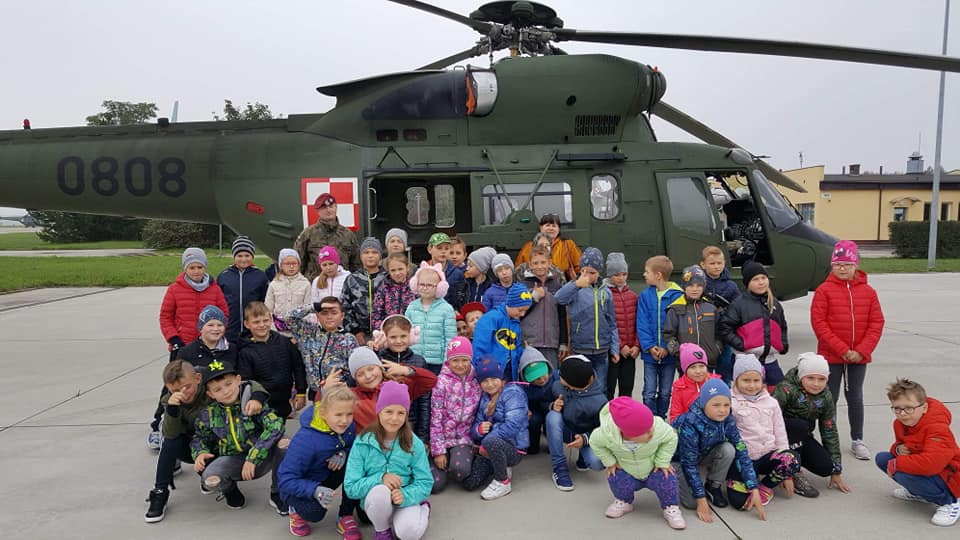 Życzę miłej zabawy przy tworzeniu dokumentówPozdrawiam serdeczniePani od informatyki Aldona Omen-Wrzesińska